Sound Ideas –  The Elements Progression Years 1-6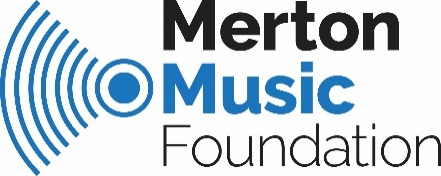 PULSESoo Bishop, MMF Programmes Director‘Sound Ideas’ KS1 and 2 October 2019LEARNING OBJECTIVESLEARNING OUTCOMESYEAR 1Pulse is a continuous, regular, steady beat that can be felt internally, like a musical ‘heart-beat’Feel and mark the pulse in different ways using the voice, body (tap knees) and percussion.Move rhythmically to the pulse of the music.Identify and mark the pulse and / or the rhythm of a song (tap, clap or use percussion)YEAR 2 Pulse is a continuous, regular, steady beat that can be felt internally.Pulse can vary in tempo.Pulse continues even when the rhythm ‘rests’.Feel and mark the pulse in different ways using the voice, body (tap knees) and percussion.Set and maintain a new starting tempo in a song or percussion piece.Identify aurally ‘rest’ in rhythm using familiar songs.Separate rhythm and pulse i.e. mark the pulse whilst another group taps the rhythm of a song (i.e. in 2 parts) with awareness of when a rest in the rhythm occurs.YEAR 3Pulse can be organised into strong and weak beats and grouped in different ways (metre).The pulse continues through rests in the rhythm.The pulse beat can be sub- divided into 2 – Simple TimeFeel the strong beat, demonstrating a developing sense of metre (grouping of pulse in 2s, 3s or 4s).Mark the strong beats in different ways e.g. tapping, walking, using percussion.YEAR 4Pulse can be organised into strong and weak beats and grouped in different ways (metre).The pulse continues through rests in the rhythm.The pulse beat can be sub- divided into 2 – Simple TimeFeel and mark the strong beats e.g. as part of an instrumental accompaniment to a known song.Use the bar line to help develop the sense of phrase in rhythm and melody.Begin to identify aurally how the pulse has been grouped e.g. in 2s, 3s or 4s.YEAR 5/6Pulse can be organised into strong and weak beats and this can help characterise a musical genre and style e.g. to create the feel of a march, a waltz etcPulse can be grouped in different ways  (metre)The pulse beat can be sub-divided into 3 – Compound TimeFeel and mark the strong beats e.g. as part of an instrumental accompaniment to a known song. Maintain the pulse accurately in vocal and instrumental  performanceIdentify aurally how the pulse has been grouped e.g. in 2s, 3s or 4s.Identify aurally well-known musical ‘styles’ e.g. march, waltz, lullaby, reggae,Use the bar line to help develop the sense of phrase in rhythm and melodyBegin to identify aurally examples of Compound Time ( 6/8)